Заняття гуртка «Моє здоров’я-моє життя» у 5 класі за темою «Ефективне спілкування» формує комунікативні компетентності учнів, розкриває переваги дружби, вчить розуміти один одного.                     Вправа «Знайди пару»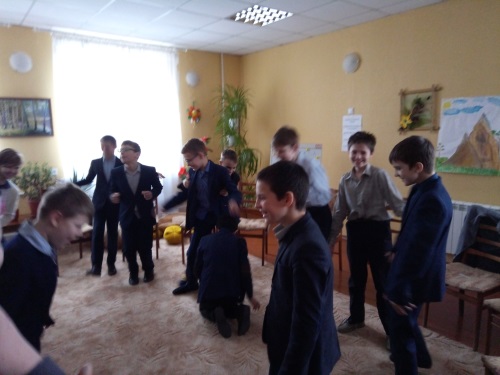 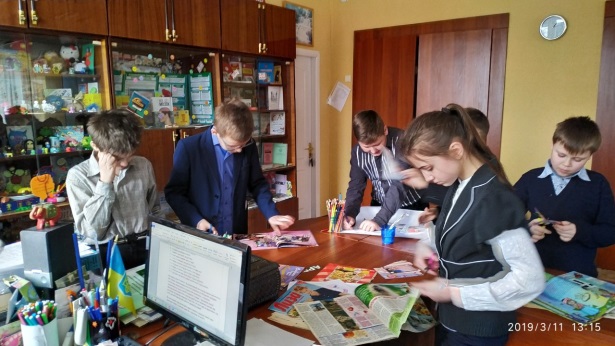 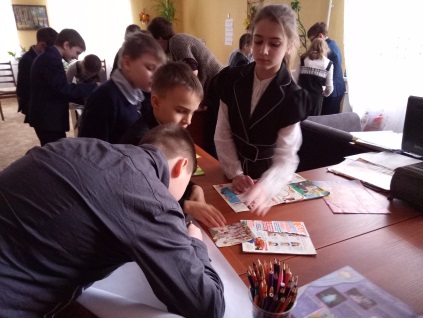 Виготовлення колажів «Спілкування це-…»   Презентація роботи групи.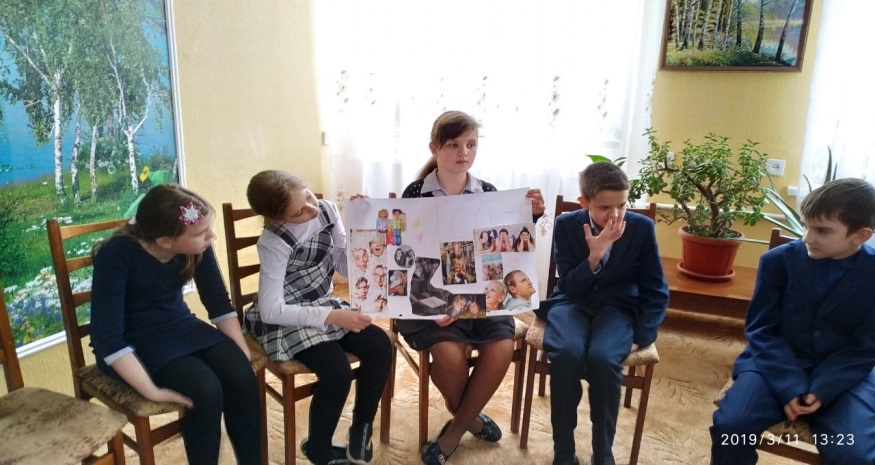        Поради із скриньки мудрості.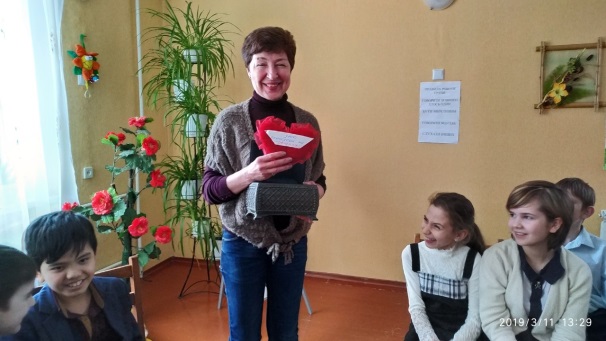 